ПОЯСНИТЕЛЬНАЯ ЗАПИСКА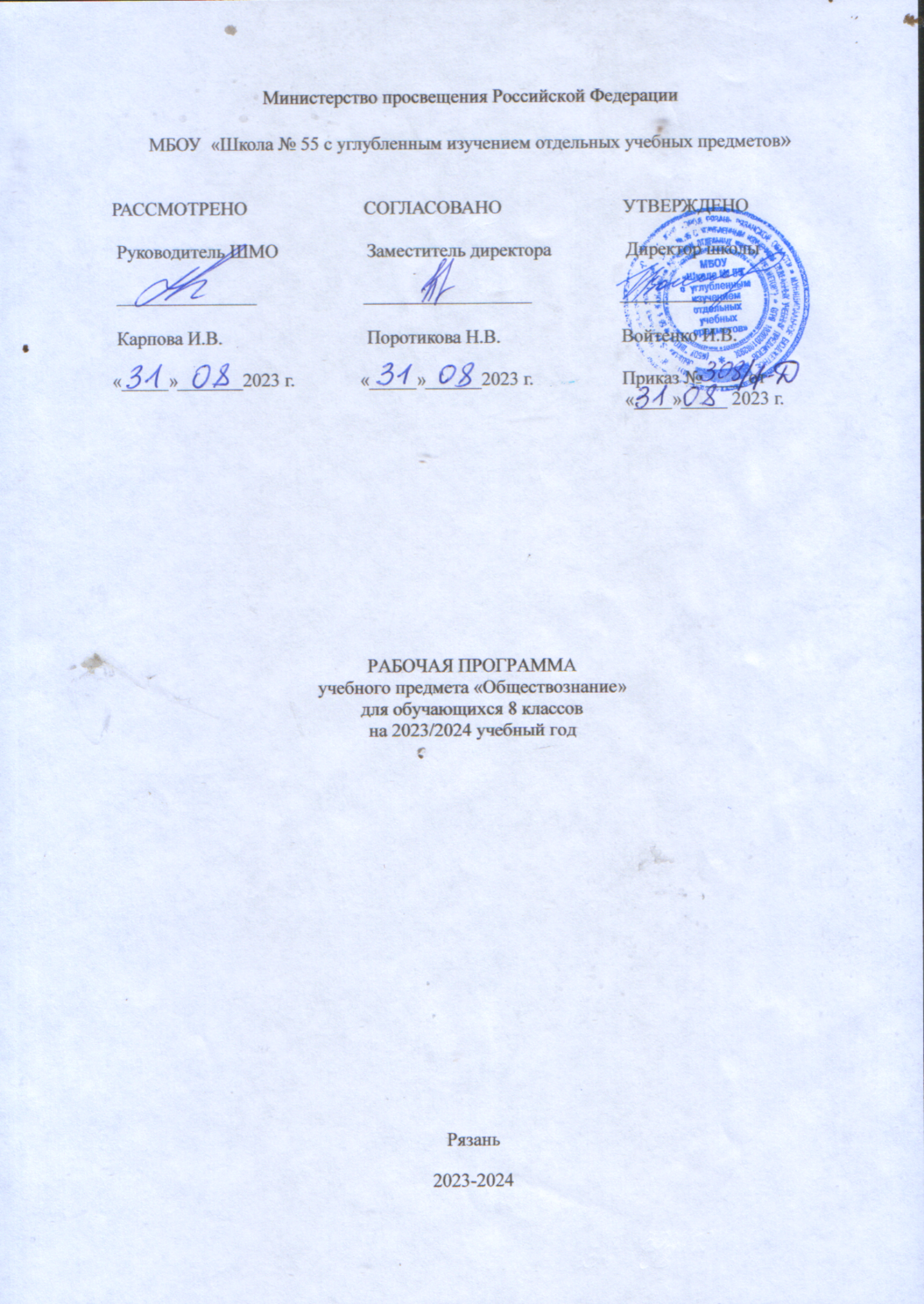 ОБЩАЯ ХАРАКТЕРИСТИКА УЧЕБНОГО ПРЕДМЕТА «ОБЩЕСТВОЗНАНИЕ»
Рабочая программа по обществознанию составлена на основе положений и требований к результатам освоения основной образовательной программы, представленных в Федеральном государственном образовательном стандарте основного общего образования, в соответствии с Концепцией преподавания учебного предмета «Обществознание» (2018 г.), а также с учётом федеральной рабочей программы воспитания. Обществознание играет ведущую роль в выполнении школой функции интеграции молодёжи в современное общество: учебный предмет позволяет последовательно раскрывать учащимся подросткового возраста особенности современного общества, различные аспекты взаимодействия в современных условиях людей друг с другом, с основными институтами государства и гражданского общества, регулирующие эти взаимодействия социальные нормы.Изучение обществознания, включающего знания о российском обществе и направлениях его развития в современных условиях, об основах конституционного строя нашей страны, правах и обязанностях человека и гражданина, способствует воспитанию российской гражданской идентичности, готовности к служению Отечеству, приверженности национальным ценностям. Привлечение при изучении обществознания различных источников социальной информации помогает обучающимся освоить язык современной культурной, социально-экономической и политической коммуникации, вносит свой вклад в формирование метапредметных умений извлекать необходимые сведения, осмысливать, преобразовывать и применять их.Изучение обществознания содействует вхождению обучающихся в мир культуры и общественных ценностей и в то же время открытию и утверждению собственного «Я», формированию способности к рефлексии, оценке своих возможностей и осознанию своего места в обществе.ЦЕЛИ ИЗУЧЕНИЯ УЧЕБНОГО ПРЕДМЕТА «ОБЩЕСТВОЗНАНИЕ»Целями обществоведческого образования в основной школе являются:воспитание общероссийской идентичности, патриотизма, гражданственности, социальной ответственности, правового самосознания, приверженности базовым ценностям нашего народа;развитие у обучающихся понимания приоритетности общенациональных интересов, приверженности правовым принципам, закреплённым в Конституции Российской Федерации и законодательстве Российской Федерации;развитие личности на исключительно важном этапе её социализации – в подростковом возрасте, становление её духовно-нравственной, политической и правовой культуры, социального поведения, основанного на уважении закона и правопорядка; развитие интереса к изучению социальных и гуманитарных дисциплин; способности к личному самоопределению, самореализации, самоконтролю; мотивации к высокопроизводительной, наукоёмкой трудовой деятельности;формирование у обучающихся целостной картины общества, адекватной современному уровню знаний и доступной по содержанию для школьников подросткового возраста; освоение учащимися знаний об основных сферах человеческой деятельности, социальных институтах, нормах, регулирующих общественные отношения, необходимые для взаимодействия с социальной средой и выполнения типичных социальных ролей человека и гражданина;владение умениями функционально грамотного человека (получать из разнообразных источников и критически осмысливать социальную информацию, систематизировать, анализировать полученные данные; освоение способов познавательной, коммуникативной, практической деятельности, необходимых для участия в жизни гражданского общества и государства);создание условий для освоения обучающимися способов успешного взаимодействия с различными политическими, правовыми, финансово-экономическими и другими социальными институтами для реализации личностного потенциала в современном динамично развивающемся российском обществе;формирование опыта применения полученных знаний и умений для выстраивания отношений между людьми различных национальностей и вероисповеданий в общегражданской и в семейно-бытовой сферах; для соотнесения своих действий и действий других людей с нравственными ценностями и нормами поведения, установленными законом; содействия правовыми способами и средствами защите правопорядка в обществе.МЕСТО УЧЕБНОГО ПРЕДМЕТА «ОБЩЕСТВОЗНАНИЕ» В УЧЕБНОМ ПЛАНЕ
    В соответствии с учебным планом обществознание изучается с 6 по 9 класс. Общее количество времени на четыре года обучения составляет 136 часов. Общая недельная нагрузка в каждом году обучения составляет 1 час.СОДЕРЖАНИЕ УЧЕБНОГО ПРЕДМЕТА8 КЛАСС
Человек в экономических отношениях.Экономическая жизнь общества. Потребности и ресурсы, ограниченность ресурсов. Экономический выбор.Экономическая система и её функции. Собственность.Производство – источник экономических благ. Факторы производства. Трудовая деятельность. Производительность труда. Разделение труда.Предпринимательство. Виды и формы предпринимательской деятельности.Обмен. Деньги и их функции. Торговля и её формы.Рыночная экономика. Конкуренция. Спрос и предложение. Рыночное равновесие. Невидимая рука рынка. Многообразие рынков.Предприятие в экономике. Издержки, выручка и прибыль. Как повысить эффективность производства.Заработная плата и стимулирование труда. Занятость и безработица.Финансовый рынок и посредники (банки, страховые компании, кредитные союзы, участники фондового рынка). Услуги финансовых посредников.Основные типы финансовых инструментов: акции и облигации.Банковские услуги, предоставляемые гражданам (депозит, кредит, платёжная карта, денежные переводы, обмен валюты). Дистанционное банковское обслуживание. Страховые услуги. Защита прав потребителя финансовых услуг.Экономические функции домохозяйств. Потребление домашних хозяйств. Потребительские товары и товары длительного пользования. Источники доходов и расходов семьи. Семейный бюджет. Личный финансовый план. Способы и формы сбережений.Экономические цели и функции государства. Налоги. Доходы и расходы государства. Государственный бюджет. Государственная бюджетная и денежно-кредитная политика Российской Федерации. Государственная политика по развитию конкуренции.Человек в мире культуры.Культура, её многообразие и формы. Влияние духовной культуры на формирование личности. Современная молодёжная культура.Наука. Естественные и социально-гуманитарные науки. Роль науки в развитии общества.Образование. Личностная и общественная значимость образования в современном обществе. Образование в Российской Федерации. Самообразование.Политика в сфере культуры и образования в Российской Федерации.Понятие религии. Роль религии в жизни человека и общества. Свобода совести и свобода вероисповедания. Национальные и мировые религии. Религии и религиозные объединения в Российской Федерации.Что такое искусство. Виды искусств. Роль искусства в жизни человека и общества.Роль информации и информационных технологий в современном мире. Информационная культура и информационная безопасность. Правила безопасного поведения в Интернете.ПЛАНИРУЕМЫЕ ОБРАЗОВАТЕЛЬНЫЕ РЕЗУЛЬТАТЫЛичностные и метапредметные результаты представлены с учётом особенностей преподавания обществознания в основной школе.Планируемые предметные результаты и содержание учебного предмета распределены по годам обучения с учётом входящих в курс содержательных модулей (разделов) и требований к результатам освоения основной образовательной программы, представленных в Федеральном государственном образовательном стандарте основного общего образования, а также с учётом федеральной рабочей программы воспитания. Содержательные модули (разделы) охватывают знания об обществе и человеке в целом, знания всех основных сфер жизни общества и знание основ российского права. Представленный в программе вариант распределения модулей (разделов) по годам обучения является одним из возможных.Научным сообществом и представителями высшей школы предлагается такое распределение содержания, при котором модуль (раздел) «Основы российского права» замыкает изучение курса в основной школе.ЛИЧНОСТНЫЕ РЕЗУЛЬТАТЫЛичностные результаты воплощают традиционные российские социокультурные и духовно-нравственные ценности, принятые в обществе нормы поведения, отражают готовность обучающихся руководствоваться ими в жизни, во взаимодействии с другими людьми, при принятии собственных решений. Они достигаются в единстве учебной и воспитательной деятельности в процессе развития у обучающихся установки на решение практических задач социальной направленности и опыта конструктивного социального поведения по основным направлениям воспитательной деятельности, в том числе в части:Гражданского воспитания:готовность к выполнению обязанностей гражданина и реализации его прав, уважение прав, свобод и законных интересов других людей; активное участие в жизни семьи, образовательной организации, местного сообщества, родного края, страны; неприятие любых форм экстремизма, дискриминации; понимание роли различных социальных институтов в жизни человека; представление об основных правах, свободах и обязанностях гражданина, социальных нормах и правилах межличностных отношений в поликультурном и многоконфессиональном обществе; представление о способах противодействия коррупции; готовность к разнообразной созидательной деятельности, стремление к взаимопониманию и взаимопомощи; активное участие в школьном самоуправлении; готовность к участию в гуманитарной деятельности (волонтёрство, помощь людям, нуждающимся в ней).Патриотического воспитания:осознание российской гражданской идентичности в поликультурном и многоконфессиональном обществе; проявление интереса к познанию родного языка, истории, культуры Российской Федерации, своего края, народов России; ценностное отношение к достижениям своей Родины – России, к науке, искусству, спорту, технологиям, боевым подвигам и трудовым достижениям народа; уважение к символам России, государственным праздникам; историческому, природному наследию и памятникам, традициям разных народов, проживающих в родной стране.Духовно-нравственного воспитания:ориентация на моральные ценности и нормы в ситуациях нравственного выбора; готовность оценивать своё поведение и поступки, поведение и поступки других людей с позиции нравственных и правовых норм с учётом осознания последствий поступков; активное неприятие асоциальных поступков; свобода и ответственность личности в условиях индивидуального и общественного пространства.Физического воспитания, формирования культуры здоровья и эмоционального благополучия:осознание ценности жизни; ответственное отношение к своему здоровью и установка на здоровый образ жизни; осознание последствий и неприятие вредных привычек (употребление алкоголя, наркотиков, курение) и иных форм вреда для физического и психического здоровья; соблюдение правил безопасности, в том числе навыки безопасного поведения в интернет-среде;способность адаптироваться к стрессовым ситуациям и меняющимся социальным, информационным и природным условиям, в том числе осмысляя собственный опыт и выстраивая дальнейшие цели;умение принимать себя и других, не осуждая; сформированность навыков рефлексии, признание своего права на ошибку и такого же права другого человека.Трудового воспитания:установка на активное участие в решении практических задач (в рамках семьи, образовательной организации, города, края) технологической и социальной направленности, способность инициировать, планировать и самостоятельно выполнять такого рода деятельность; интерес к практическому изучению профессий и труда различного рода, в том числе на основе применения изучаемого предметного знания; осознание важности обучения на протяжении всей жизни для успешной профессиональной деятельности и развитие необходимых умений для этого; уважение к труду и результатам трудовой деятельности; осознанный выбор и построение индивидуальной траектории образования и жизненных планов с учётом личных и общественных интересов и потребностей.Экологического воспитания:ориентация на применение знаний из социальных и естественных наук для решения задач в области окружающей среды, планирования поступков и оценка возможных последствий своих действий для окружающей среды; повышение уровня экологической культуры, осознание глобального характера экологических проблем и путей их решения; активное неприятие действий, приносящих вред окружающей среде; осознание своей роли как гражданина и потребителя в условиях взаимосвязи природной, технологической и социальной сред; готовность к участию в практической деятельности экологической направленности. Ценности научного познания:ориентация в деятельности на современную систему научных представлений об основных закономерностях развития человека, природы и общества, о взаимосвязях человека с природной и социальной средой; овладение языковой и читательской культурой как средством познания мира; овладение основными навыками исследовательской деятельности; установка на осмысление опыта, наблюдений, поступков и стремление совершенствовать пути достижения индивидуального и коллективного благополучия. Личностные результаты, обеспечивающие адаптацию обучающегося к изменяющимся условиям социальной и природной среды:освоение обучающимися социального опыта, основных социальных ролей, соответствующих ведущей деятельности возраста, норм и правил общественного поведения, форм социальной жизни в группах и сообществах, включая семью, группы, сформированные по профессиональной деятельности, а также в рамках социального взаимодействия с людьми из другой культурной среды;способность обучающихся во взаимодействии в условиях неопределённости, открытость опыту и знаниям других;способность действовать в условиях неопределённости, открытость опыту и знаниям других, повышать уровень своей компетентности через практическую деятельность, в том числе умение учиться у других людей; осознавать в совместной деятельности новые знания, навыки и компетенции из опыта других; навык выявления и связывания образов, способность формирования новых знаний, в том числе способность формулировать идеи, понятия, гипотезы об объектах и явлениях, в том числе ранее неизвестных, осознавать дефицит собственных знаний и компетентностей, планировать своё развитие;  навык выявления и связывания образов, способность формирования новых знаний, в том числе способность формулировать идеи, понятия, гипотезы об объектах и явлениях, в том числе ранее неизвестных, осознавать дефицит собственных знаний и компетентностей, планировать своё развитие;умение распознавать конкретные примеры понятия по характерным признакам, выполнять операции в соответствии с определением и простейшими свойствами понятия, конкретизировать понятие примерами, использовать понятие и его свойства при решении задач (далее – оперировать понятиями), а также оперировать терминами и представлениями в области концепции устойчивого развития;умение анализировать и выявлять взаимосвязи природы, общества и экономики;умение оценивать свои действия с учётом влияния на окружающую среду, достижений целей и преодоления вызовов, возможных глобальных последствий;способность обучающихся осознавать стрессовую ситуацию, оценивать происходящие изменения и их последствия; воспринимать стрессовую ситуацию как вызов, требующий контрмер; оценивать ситуацию стресса, корректировать принимаемые решения и действия; формулировать и оценивать риски и последствия, формировать опыт, уметь находить позитивное в произошедшей ситуации; быть готовым действовать в отсутствие гарантий успеха.МЕТАПРЕДМЕТНЫЕ РЕЗУЛЬТАТЫМетапредметные результаты освоения основной образовательной программы, формируемые при изучении обществознания:1. Овладение универсальными учебными познавательными действиями.Базовые логические действия:выявлять и характеризовать существенные признаки социальных явлений и процессов;устанавливать существенный признак классификации социальных фактов, основания для их обобщения и сравнения, критерии проводимого анализа;с учётом предложенной задачи выявлять закономерности и противоречия в рассматриваемых фактах, данных и наблюдениях;предлагать критерии для выявления закономерностей и противоречий;выявлять дефицит информации, данных, необходимых для решения поставленной задачи;выявлять причинно-следственные связи при изучении явлений и процессов; делать выводы с использованием дедуктивных и индуктивных умозаключений, умозаключений по аналогии, формулировать гипотезы о взаимосвязях;самостоятельно выбирать способ решения учебной задачи (сравнивать несколько вариантов решения, выбирать наиболее подходящий с учётом самостоятельно выделенных критериев).Базовые исследовательские действия:использовать вопросы как исследовательский инструмент познания;формулировать вопросы, фиксирующие разрыв между реальным и желательным состоянием ситуации, объекта, самостоятельно устанавливать искомое и данное;формулировать гипотезу об истинности собственных суждений и суждений других, аргументировать свою позицию, мнение;проводить по самостоятельно составленному плану небольшое исследование по установлению особенностей объекта изучения, причинно-следственных связей и зависимостей объектов между собой;оценивать на применимость и достоверность информацию, полученную в ходе исследования;самостоятельно формулировать обобщения и выводы по результатам проведённого наблюдения, исследования, владеть инструментами оценки достоверности полученных выводов и обобщений;прогнозировать возможное дальнейшее развитие процессов, событий и их последствия в аналогичных или сходных ситуациях, выдвигать предположения об их развитии в новых условиях и контекстах.Работа с информацией:применять различные методы, инструменты и запросы при поиске и отборе информации или данных из источников с учётом предложенной учебной задачи и заданных критериев;выбирать, анализировать, систематизировать и интерпретировать информацию различных видов и форм представления;находить сходные аргументы (подтверждающие или опровергающие одну и ту же идею, версию) в различных информационных источниках;самостоятельно выбирать оптимальную форму представления информации;оценивать надёжность информации по критериям, предложенным педагогическим работником или сформулированным самостоятельно;эффективно запоминать и систематизировать информацию.2. Овладение универсальными учебными коммуникативными действиями.Общение:воспринимать и формулировать суждения, выражать эмоции в соответствии с целями и условиями общения;выражать себя (свою точку зрения) в устных и письменных текстах;распознавать невербальные средства общения, понимать значение социальных знаков, знать и распознавать предпосылки конфликтных ситуаций и смягчать конфликты, вести переговоры;понимать намерения других, проявлять уважительное отношение к собеседнику и в корректной форме формулировать свои возражения;в ходе диалога и (или) дискуссии задавать вопросы по существу обсуждаемой темы и высказывать идеи, нацеленные на решение задачи и поддержание благожелательности общения;сопоставлять свои суждения с суждениями других участников диалога, обнаруживать различие и сходство позиций;публично представлять результаты выполненного исследования, проекта;самостоятельно выбирать формат выступления с учётом задач презентации и особенностей аудитории и в соответствии с ним составлять устные и письменные тексты с использованием иллюстративных материалов.Совместная деятельность:понимать и использовать преимущества командной и индивидуальной работы при решении конкретной проблемы, обосновывать необходимость применения групповых форм взаимодействия при решении поставленной задачи;принимать цель совместной деятельности, коллективно строить действия по её достижению: распределять роли, договариваться, обсуждать процесс и результат совместной работы; уметь обобщать мнения нескольких людей, проявлять готовность руководить, выполнять поручения, подчиняться;планировать организацию совместной работы, определять свою роль (с учётом предпочтений и возможностей всех участников взаимодействия), распределять задачи между членами команды, участвовать в групповых формах работы (обсуждения, обмен мнений, «мозговые штурмы» и иные);выполнять свою часть работы, достигать качественного результата по своему направлению и координировать свои действия с другими членами команды;оценивать качество своего вклада в общий продукт по критериям, самостоятельно сформулированным участниками взаимодействия; сравнивать результаты с исходной задачей и вклад каждого члена команды в достижение результатов, разделять сферу ответственности и проявлять готовность к предоставлению отчёта перед группой.3. Овладение универсальными учебными регулятивными действиями.Самоорганизация:выявлять проблемы для решения в жизненных и учебных ситуациях;ориентироваться в различных подходах принятия решений (индивидуальное, принятие решения в группе, принятие решений в группе);самостоятельно составлять алгоритм решения задачи (или его часть), выбирать способ решения учебной задачи с учётом имеющихся ресурсов и собственных возможностей, аргументировать предлагаемые варианты решений;составлять план действий (план реализации намеченного алгоритма решения), корректировать предложенный алгоритм с учётом получения новых знаний об изучаемом объекте;делать выбор и брать ответственность за решение.Самоконтроль:владеть способами самоконтроля, самомотивации и рефлексии;давать адекватную оценку ситуации и предлагать план её изменения;учитывать контекст и предвидеть трудности, которые могут возникнуть при решении учебной задачи, адаптировать решение к меняющимся обстоятельствам;объяснять причины достижения (недостижения) результатов деятельности, давать оценку приобретённому опыту, уметь находить позитивное в произошедшей ситуации;вносить коррективы в деятельность на основе новых обстоятельств, изменившихся ситуаций, установленных ошибок, возникших трудностей;оценивать соответствие результата цели и условиям.Эмоциональный интеллект:различать, называть и управлять собственными эмоциями и эмоциями других;выявлять и анализировать причины эмоций;ставить себя на место другого человека, понимать мотивы и намерения другого;регулировать способ выражения эмоций.Принятие себя и других:осознанно относиться к другому человеку, его мнению;признавать своё право на ошибку и такое же право другого;принимать себя и других, не осуждая;открытость себе и другим;осознавать невозможность контролировать всё вокруг.ПРЕДМЕТНЫЕ РЕЗУЛЬТАТЫ8 КЛАССЧеловек в экономических отношенияхосваивать и применять знания об экономической жизни общества, её основных проявлениях, экономических системах, собственности, механизме рыночного регулирования экономики, финансовых отношениях, роли государства в экономике, видах налогов, основах государственной бюджетной и денежно-кредитной политики, о влиянии государственной политики на развитие конкуренции;характеризовать способы координации хозяйственной жизни в различных экономических системах; объекты спроса и предложения на рынке труда и финансовом рынке; функции денег;приводить примеры способов повышения эффективности производства; деятельности и проявления основных функций различных финансовых посредников; использования способов повышения эффективности производства;классифицировать (в том числе устанавливать существенный признак классификации) механизмы государственного регулирования экономики;сравнивать различные способы хозяйствования;устанавливать и объяснять связи политических потрясений и социально-экономических кризисов в государстве;использовать полученные знания для объяснения причин достижения (недостижения) результатов экономической деятельности; для объяснения основных механизмов государственного регулирования экономики, государственной политики по развитию конкуренции, социально-экономической роли и функций предпринимательства, причин и последствий безработицы, необходимости правомерного налогового поведения;определять и аргументировать с точки зрения социальных ценностей и с опорой на обществоведческие знания, факты общественной жизни своё отношение к предпринимательству и развитию собственного бизнеса;решать познавательные и практические задачи, связанные с осуществлением экономических действий, на основе рационального выбора в условиях ограниченных ресурсов; с использованием различных способов повышения эффективности производства; отражающие типичные ситуации и социальные взаимодействия в сфере экономической деятельности; отражающие процессы;овладевать смысловым чтением, преобразовывать текстовую экономическую информацию в модели (таблица, схема, график и пр.), в том числе о свободных и экономических благах, о видах и формах предпринимательской деятельности, экономических и социальных последствиях безработицы;извлекать информацию из адаптированных источников, публикаций СМИ и Интернета о тенденциях развития экономики в нашей стране, о борьбе с различными формами финансового мошенничества;анализировать, обобщать, систематизировать, конкретизировать и критически оценивать социальную информацию, включая экономико-статистическую, из адаптированных источников (в том числе учебных материалов) и публикаций СМИ, соотносить её с личным социальным опытом; используя обществоведческие знания, формулировать выводы, подкрепляя их аргументами;оценивать собственные поступки и поступки других людей с точки зрения их экономической рациональности (сложившиеся модели поведения производителей и потребителей; граждан, защищающих свои экономические интересы; практики осуществления экономических действий на основе рационального выбора в условиях ограниченных ресурсов; использования различных способов повышения эффективности производства, распределения семейных ресурсов, для оценки рисков осуществления финансовых мошенничеств, применения недобросовестных практик);приобретать опыт использования знаний, включая основы финансовой грамотности, в практической деятельности и повседневной жизни для анализа потребления домашнего хозяйства, структуры семейного бюджета; составления личного финансового плана; для выбора профессии и оценки собственных перспектив в профессиональной сфере; выбора форм сбережений; для реализации и защиты прав потребителя (в том числе финансовых услуг), осознанного выполнения гражданских обязанностей, выбора профессии и оценки собственных перспектив в профессиональной сфере;приобретать опыт составления простейших документов (личный финансовый план, заявление, резюме);осуществлять совместную деятельность, включая взаимодействие с людьми другой культуры, национальной и религиозной принадлежности, на основе гуманистических ценностей, взаимопонимания между людьми разных культур.Человек в мире культурыосваивать и применять знания о процессах и явлениях в духовной жизни общества, о науке и образовании, системе образования в Российской Федерации, о религии, мировых религиях, об искусстве и его видах; об информации как важном ресурсе современного общества;характеризовать духовно-нравственные ценности (в том числе нормы морали и нравственности, гуманизм, милосердие, справедливость) нашего общества, искусство как сферу деятельности, информационную культуру и информационную безопасность;приводить примеры политики российского государства в сфере культуры и образования; влияния образования на социализацию личности; правил информационной безопасности;классифицировать по разным признакам формы и виды культуры;сравнивать формы культуры, естественные и социально-гуманитарные науки, виды искусств;устанавливать и объяснять взаимосвязь развития духовной культуры и формирования личности, взаимовлияние науки и образования;использовать полученные знания для объяснения роли непрерывного образования;определять и аргументировать с точки зрения социальных ценностей и с опорой на обществоведческие знания, факты общественной жизни своё отношение к информационной культуре и информационной безопасности, правилам безопасного поведения в Интернете;решать познавательные и практические задачи, касающиеся форм и многообразия духовной культуры;овладевать смысловым чтением текстов по проблемам развития современной культуры, составлять план, преобразовывать текстовую информацию в модели (таблицу, диаграмму, схему) и преобразовывать предложенные модели в текст;осуществлять поиск информации об ответственности современных учёных, о религиозных объединениях в Российской Федерации, о роли искусства в жизни человека и общества, о видах мошенничества в Интернете в разных источниках информации;анализировать, систематизировать, критически оценивать и обобщать социальную информацию, представленную в разных формах (описательную, графическую, аудиовизуальную), при изучении культуры, науки и образования;оценивать собственные поступки, поведение людей в духовной сфере жизни общества;использовать полученные знания для публичного представления результатов своей деятельности в сфере духовной культуры в соответствии с особенностями аудитории и регламентом;приобретать опыт осуществления совместной деятельности при изучении особенностей разных культур, национальных и религиозных ценностей.
ТЕМАТИЧЕСКОЕ ПЛАНИРОВАНИЕ8 КЛАССКЛАСС№ п/пНаименование разделов и тем программыКоличество часовКоличество часовКоличество часовКоличество часовДаты изученияДаты изученияЭлектронные (цифровые) образовательные ресурсы№ п/пНаименование разделов и тем программыВсегоКонтрольные работыКонтрольные работыПрактические работыДаты изученияДаты изученияЭлектронные (цифровые) образовательные ресурсыРаздел 1. Человек в экономических отношенияхРаздел 1. Человек в экономических отношенияхРаздел 1. Человек в экономических отношенияхРаздел 1. Человек в экономических отношенияхРаздел 1. Человек в экономических отношениях1.1Экономика — основа жизнедеятельности человека5введите значениевведите значениевведите значение[[Библиотека ЦОК https://m.edsoo.ru/7f419196]]1.2Рыночные отношения в экономике5введите значениевведите значениевведите значение[[Библиотека ЦОК https://m.edsoo.ru/7f419196]]1.3Финансовые отношения в экономике5введите значениевведите значениевведите значение[[Библиотека ЦОК https://m.edsoo.ru/7f419196]]1.4Домашнее хозяйство1введите значениевведите значениевведите значение[[Библиотека ЦОК https://m.edsoo.ru/7f419196]]1.5Экономические цели и функции государства411введите значение[[Библиотека ЦОК https://m.edsoo.ru/7f419196]]Итого по разделуИтого по разделу20Раздел 2. Человек в мире культурыРаздел 2. Человек в мире культурыРаздел 2. Человек в мире культурыРаздел 2. Человек в мире культурыРаздел 2. Человек в мире культуры2.1Культура, её многообразие и формы1введите значениевведите значениевведите значение[[Библиотека ЦОК https://m.edsoo.ru/7f419196]]2.2Наука и образование в Российской Федерации4введите значениевведите значениевведите значение[[Библиотека ЦОК https://m.edsoo.ru/7f419196]]2.3Роль религии в жизни общества2введите значениевведите значениевведите значение[[Библиотека ЦОК https://m.edsoo.ru/7f419196]]2.4Роль искусства в жизни человека2введите значениевведите значениевведите значение[[Библиотека ЦОК https://m.edsoo.ru/7f419196]]2.5Роль информации в современном мире2введите значениевведите значениевведите значение[[Библиотека ЦОК https://m.edsoo.ru/7f419196]]Итого по разделуИтого по разделу11Защита проектов, итоговое повторениеЗащита проектов, итоговое повторение311введите значение[[Библиотека ЦОК https://m.edsoo.ru/7f419196]]ОБЩЕЕ КОЛИЧЕСТВО ЧАСОВ ПО ПРОГРАММЕОБЩЕЕ КОЛИЧЕСТВО ЧАСОВ ПО ПРОГРАММЕ34220Draggable item 1341934085 was dropped over droppable area 1341934081№ п/пНаименованиеразделов и тем учебного предметаКоличество часовПрограммное содержаниеОсновные виды деятельности обучающихсяРаздел 1. Человек в экономических отношенияхРаздел 1. Человек в экономических отношенияхРаздел 1. Человек в экономических отношенияхРаздел 1. Человек в экономических отношенияхРаздел 1. Человек в экономических отношениях1.1Экономика – основа жизнедеятельности человека5Экономическая жизнь общества. Потребности и ресурсы, ограниченность ресурсов.Экономический выбор. Экономическая система и её функции.Собственность. Производство ‒ источник экономических благ. Факторы производства. Трудовая деятельность.Производительность труда. Разделение труда. Предпринимательство.Виды и формы предпринимательской деятельности.Обмен. Деньги и ихфункции. Торговля и её формыОсваивать и применять знания об основных проявлениях экономической жизни общества: извлекать и интерпретировать информацию из разных источников.Характеризовать способы координации хозяйственной жизни в различныхэкономических системах: описывать различные способы хозяйствования и формулировать основания для сравнения.Определять и аргументировать с точки зрения социальных ценностей и с опоройна обществоведческие знания, факты общественной жизни, своё отношениек предпринимательству и развитию собственного бизнеса: формулировать суждения на основе информации, предложенной учителем; выражать своё отношение к решениям людей в конкретных ситуациях. Основы функциональной грамотности: финансовая грамотность.Решать познавательные и практические задачи:анализировать реальные социальные ситуации для осуществления экономических действийна основе рационального выбора в условиях ограниченных ресурсов; исследовать несложные практические ситуации, связанныес использованием различных способов повышения эффективности производства. Основы функциональной грамотности: финансовая грамотность.Овладевать смысловым чтением: преобразовывать текстовую экономическую информацию в модели (таблицу, схему).Приводить примеры организации эффективного производства на основе жизненных ситуаций: иллюстрировать действие факторов, влияющих на повышение производительности труда.Оценивать значение экономически рационального поведения основныхучастников обмена: анализировать сложившиеся практики и модели поведения.Основы функциональной грамотности: финансовая грамотность.Использовать полученные знания для объяснения социально-экономической роли предпринимательства: описывать и раскрывать на примерах функции предпринимательства.Вносить коррективы в моделируемую экономическую деятельность на основеизменившихся ситуаций1.2Рыночные отношения в экономике5Рыночная экономика. Конкуренция. Спрос и предложение.Рыночное равновесие. Невидимая рука рынка. Многообразие рынков.Предприятиев экономике. Издержки, выручка и прибыль.Как повысить эффективность производства.Заработная плата и стимулирование труда. Занятость и безработица. Финансовый рынок и посредники (банки, страховые компании,кредитные союзы, участники фондового рынка). Услуги финансовых посредников.Основные типы финансовых инструментов: акции и облигацииОсваивать и применять знания о рыночном хозяйстве как одном из способов организации экономической жизни: формулировать собственное мнение о роли рыночного механизма и необходимости развитияконкуренции для регулирования экономики. Использовать полученные знания для объяснения взаимосвязей рынка и конкуренции: высказывать обоснованные суждения о влиянии конкуренции на функционирование рынка.Приводить примеры использования способов повышения эффективности производства: иллюстрировать на основе социальных фактов различные способы повышения егоэффективности.Оценивать поведение людей с точки зрения его экономической рациональности: анализировать и оценивать с позиций экономических знаний сложившиеся практики и модели поведения производителя.Приобретать опыт использования знанийдля выбора профессий и оценки собственных перспектив в профессиональной сфере: устанавливать преимущества профессионализма и его взаимосвязь с жизненным успехом.Извлекать социальную информацию из адаптированных источников и СМИо тенденциях развития современной рыночнойэкономики: выявлять соответствующие факты. Готовность к саморазвитию и личностному самоопределению.Искать и отбирать социальную информацию из различных источников в соответствиис познавательной задачей, систематизировать, интерпретировать и оценивать достоверность социальной информации, в том числео тенденциях развития современной рыночной экономики.Приводить примеры деятельности и проявления основных функций различных финансовых посредников: описывать ситуации деятельности финансовых посредников и их функциина основе предложенных учителем источников1.3Финансовые отношения в экономике5Банковские услуги, предоставляемые гражданам (депозит,кредит, платёжная карта, денежные переводы, обмен валюты).Дистанционное банковское обслуживание.Страховые услуги. Защита прав потребителя финансовыхуслуг.Оценивать собственные поступки и поступки других участников финансового рынка с точки зрения их экономической рациональности(включая вопросы, связанные с личными финансами и предпринимательскойдеятельностью, для оценки рисков осуществления финансовых мошенничеств, применения недобросовестных практик): формулировать и представлять краткие выводы о способах эффективного использованияденежных средств. Основы функциональной грамотности: финансовая грамотность.Анализировать, обобщать, систематизировать,Экономические функции домохозяйств.Потребление домашних хозяйств.Потребительские товары и товары длительного пользованиякритически оценивать социальную информацию, включая экономико-статистическую,из адаптированных источников (в том числе учебных материалов) и публикаций СМИ, соотносить её с личным социальным опытом; формулировать выводы, подкрепляя их аргументами; выполнять заданияк предложенным учителем фрагментам. Приобретать опыт использования знаний основ финансовой грамотности для реализации защиты прав потребителя финансовых услуг:выражать собственное отношение к нарушению прав и недобросовестному поведениюучастников финансового рынка. Основы функциональной грамотности: финансовая грамотность.Осуществлять совместную деятельность, включая взаимодействие с людьми другой культуры, национальной и религиознойпринадлежности, на основе гуманистических ценностей, взаимопонимания между людьми разных культур: выполнять учебные задания в парах и группах.Выявлять проблемы и выбирать различные подходы (способы) для принятия решений в жизненных и учебных ситуациях в целяхзащиты экономических интересов1.4Домашнее хозяйство1Источники доходов и расходов семьи.Семейный бюджет. Личный финансовый план. Способы и формы сбереженийИспользовать знания для объяснения взаимосвязей экономических явлений: объяснять причины достижения (недостижения) результатов экономической деятельности.Приобретать опыт использования полученных знаний в практической повседневной жизни: анализировать потребление домашнегохозяйства, структуру семейного бюджета, выполнение гражданских обязанностей(в том числе по уплате налогов), собственные перспективы в профессиональной сфере в целях осознанного выбора профессии; сопоставлять свои потребности и возможности.Основы функциональной грамотности: финансовая грамотность.Оценивать собственные поступки и поведение других людей с точки зрения их экономической рациональности: давать оценку рациональному распределению семейных ресурсов. Основы функциональной грамотности: финансовая грамотность.Решать познавательные и практические задачи, отражающие процессы формирования,накопления и инвестирования сбережений: формулировать и представлять краткие выводы о способах эффективного использованияденежных средств и различных формсбережений. Основы функциональнойграмотности: финансовая грамотность. Приобретать опыт составления простейших документов: составлять семейный бюджет, личный финансовый план, заявление, резюме. Основы функциональной грамотности: финансовая грамотность.Анализировать практические ситуации,связанные с реализацией гражданами своих экономических интересов1.5Экономические цели и функции государства4Экономические цели и функции государства. Налоги. Доходы и расходы государства. Государственный бюджет.Государственная бюджетная и денежно- кредитная политикаРоссийской Федерации. Государственная политика по развитию конкуренцииОсваивать и применять знания о роли государства в экономике, об основах государственной бюджетной и денежно-кредитной политики Российской Федерации: описывать экономические цели и функции государства.Классифицировать (в том числе устанавливать существенный признак классификации) механизмы государственного регулирования экономики: составлять классификационную таблицу.Устанавливать и объяснять связи политических потрясений и социально-экономическихкризисов в государстве: описывать социальные ситуации и факты.Использовать знания для объяснения основных механизмов государственного регулирования экономики, в том числе государственнойполитики по развитию конкуренции:высказывать обоснованные сужденияо различных направлениях экономической политики государства и её влияниина экономическую жизнь общества, о влиянии государственных решений на развитиеконкуренции.Выявлять причинно-следственные связипри изучении экономических явлений и процессовИтого по разделуИтого по разделу20Раздел 2. Человек в мире культурыРаздел 2. Человек в мире культурыРаздел 2. Человек в мире культурыРаздел 2. Человек в мире культурыРаздел 2. Человек в мире культуры2.1Культура, её многообразие и формы1Культура, её многообразие и формы.Влияние духовной культурына формирование личности. Современная молодёжная культураОсваивать и применять знания о процессах и явлениях в духовной жизни: различатьв предлагаемых ситуациях формы культуры, выявлять их описания в тексте, составлять опорные схемы и планы.Классифицировать по разным признакам формы и виды культуры: сопоставлять определённые примеры с указанными формами (видами)культуры, составлять собственные модельные примеры различных видов культуры.Сравнивать формы культуры: различатьпризнаки разных форм культуры в предлагаемых ситуациях и примерах.Устанавливать и объяснять взаимосвязь развития духовной культуры и формирования личности: описывать взаимовлияние различных формкультуры, современной молодёжной культурыи личностного развития личности.Овладевать смысловым чтением текстовпо проблемам развития современной культуры: составлять план, преобразовывать текстовую информацию в модели (таблицу, диаграмму, схему) и преобразовывать предложенные модели в текст. Основы функциональной грамотности: читательская грамотность.Приобретать опыт осуществления совместной деятельности при изучении особенностей разных культур, национальных и религиозных ценностей: выявлять дефицит информации, данных, необходимых для решения поставленной задачи в процессе совместной работы. Основы функциональной грамотности: глобальныекомпетенции.Содействовать формированию внутренней позиции личности как особого ценностного отношения к себе, окружающим людям и жизни в целом.Способствовать осознанию ценности самостоятельности и инициативы.Самостоятельно выбирать способ решения учебной задачи в процессе работы с кейсами (сравнивать несколько вариантов решения, выбирать наиболее подходящий с учётомсамостоятельно выделенных критериев)2.2Наука и образование в Российской Федерации4Наука. Естественные и социально-гуманитарные науки. Роль наукив развитии общества. Образование.Личностная и общественная значимость образования в современном обществе. Образование в Российской Федерации.Самообразование.Политика в сферекультуры и образования в Российской ФедерацииОсваивать и применять знания о науке и образовании, о системе образованияв Российской Федерации: отбирать с заданных позиций приведённые в тексте описания.Сравнивать естественные и социально- гуманитарные науки: находить их сходство и различия в предлагаемых примерах.Решать познавательные и практические задачи, касающиеся форм и многообразия духовнойкультуры: анализировать жизненные ситуации и принимать решения относительно осуществления конкретных действий в области науки, образования, самообразования. Основы функциональной грамотности: глобальныекомпетенции.Осуществлять поиск информацииоб ответственности современных учёныхв разных источниках: сопоставлять и обобщать информацию, представленную в разных формах (описательную, графическую, аудиовизуальную). Приводить примеры политики Российского государства в сфере культуры и образования: отбирать соответствующие ситуации из учебных текстов и СМИ.Использовать полученные знания для объяснения роли непрерывного образования: выполнять индивидуальные и групповые проекты.Формировать мотивацию к целенаправленнойсоциально значимой деятельности (получению образования).Выявлять причинно-следственные связи, доказывая значение образования в условиях усложнения технологий в современном обществе.Самостоятельно формулировать обобщения и выводы по результатам проведённого мини- исследования (работа со статистикой), владеть инструментами оценки достоверностиполученных выводов и обобщений2.3Роль религиив жизни общества2Понятие религии. Роль религии в жизни человека и общества. Свобода совести и свобода вероисповедания.Национальные и мировые религии. Религии и религиозные объединенияв Российской ФедерацииОсваивать и применять знания о религии, мировых религиях: различать в предлагаемых ситуациях мировые религии, особенности религии как социального института.Сравнивать мировые и национальные религии: составлять сравнительную таблицу.Осуществлять поиск информации о религиозных объединениях в Российской Федерации в разных источниках информации: сопоставлять и обобщать информацию, представленнуюв разных формах (описательную, графическую, аудиовизуальную).Оценивать собственные поступки, поведение людей в духовной сфере жизни общества: выражать свою точку зрения, участвоватьв дискуссии. Основы функциональнойграмотности: глобальные компетенции.Овладевать навыками работы с информацией: воспринимать и создавать информационные тексты в различных форматах, в том числецифровых2.4Роль искусствав жизни человека2Что такое искусство. Виды искусств. Роль искусства в жизни человека и обществаОсваивать и применять знания об искусстве и его видах: различать в предлагаемых ситуациях объекты, относящиеся к разным видам искусства. Характеризовать искусство: отбирать в тексте значимые признаки для его характеристики.Сравнивать виды искусств: составлять сравнительные таблицы.Осуществлять поиск информации о ролиискусства в жизни человека и общества в разных источниках информации: сопоставлять и обобщать информацию, представленнуюв разных формах (описательную, графическую, аудиовизуальную).Формировать готовность обучающихся к саморазвитию, самостоятельностив определении своего отношения к искусству как форме общественного сознания.Овладевать навыками работы с информацией: восприятием и созданием информационных текстов в различных форматах, в том числе цифровых2.5Роль информациив современном мире2Роль информации и информационныхтехнологийОсваивать и применять знания об информации как важном ресурсе современного общества:различать в предлагаемых ситуациях объекты,в современном мире.Информационная культура и информационнаябезопасность. Правила безопасного поведения в Интернетеотносящиеся к разным видам информации. Характеризовать информационную культуру и информационную безопасность: находитьв тексте признаки информационной культуры, информационной безопасности.Приводить конкретные примеры правил информационной безопасности: моделировать ситуации, отражающие их действие и значение. Определять и аргументировать с точки зрения социальных ценностей и с опоройна обществоведческие знания и факты общественной жизни своё отношениек информационной культуре и информационной безопасности, правилам безопасного поведения в Интернете: формулировать суждения на основе информации, предложенной учителем; выражать своё отношение к поступкам людейв конкретных ситуациях. Осуществлять поиск информации о видах мошенничествав Интернете: составлять алгоритм безопасного поведения в Интернете, сопоставляя и обобщая информацию, представленную в разных формах (описательную, графическую, аудиовизуальную).Использовать полученные знаниядля публичного представления результатов своей деятельности в сфере духовной культуры: выступать с сообщениями в соответствиис особенностями аудитории и регламентом.Содействовать формированию готовности обучающихся к саморазвитию,самостоятельности и личностному самоопределению.Овладевать навыками работы с информацией: выявлять дефицит информации, данных,необходимых для решения поставленной задачиИтого по разделуИтого по разделу11Защита проектов,итоговое повторение пройденного материалаЗащита проектов,итоговое повторение пройденного материала3ОБЩЕЕ КОЛИЧЕСТВОЧАСОВ ПО ПРОГРАММЕОБЩЕЕ КОЛИЧЕСТВОЧАСОВ ПО ПРОГРАММЕ34